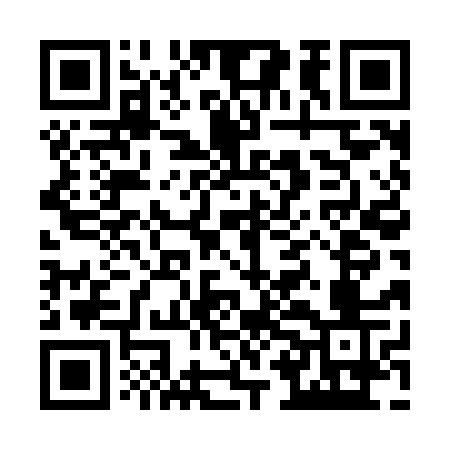 Ramadan times for Grand-Saint-Esprit, Quebec, CanadaMon 11 Mar 2024 - Wed 10 Apr 2024High Latitude Method: Angle Based RulePrayer Calculation Method: Islamic Society of North AmericaAsar Calculation Method: HanafiPrayer times provided by https://www.salahtimes.comDateDayFajrSuhurSunriseDhuhrAsrIftarMaghribIsha11Mon5:475:477:091:005:016:516:518:1312Tue5:455:457:071:005:026:526:528:1513Wed5:435:437:0612:595:036:546:548:1614Thu5:415:417:0412:595:046:556:558:1815Fri5:395:397:0212:595:056:576:578:1916Sat5:375:377:0012:585:076:586:588:2117Sun5:355:356:5812:585:086:596:598:2218Mon5:335:336:5612:585:097:017:018:2419Tue5:315:316:5412:585:107:027:028:2520Wed5:295:296:5212:575:117:037:038:2621Thu5:275:276:5012:575:127:057:058:2822Fri5:255:256:4812:575:137:067:068:2923Sat5:235:236:4612:565:147:077:078:3124Sun5:215:216:4412:565:157:097:098:3225Mon5:195:196:4212:565:167:107:108:3426Tue5:165:166:4012:555:177:117:118:3627Wed5:145:146:3812:555:187:137:138:3728Thu5:125:126:3612:555:197:147:148:3929Fri5:105:106:3412:555:207:157:158:4030Sat5:085:086:3312:545:217:177:178:4231Sun5:065:066:3112:545:227:187:188:431Mon5:035:036:2912:545:237:197:198:452Tue5:015:016:2712:535:247:217:218:463Wed4:594:596:2512:535:257:227:228:484Thu4:574:576:2312:535:267:237:238:505Fri4:554:556:2112:535:277:257:258:516Sat4:534:536:1912:525:287:267:268:537Sun4:504:506:1712:525:287:277:278:558Mon4:484:486:1512:525:297:297:298:569Tue4:464:466:1412:515:307:307:308:5810Wed4:444:446:1212:515:317:317:319:00